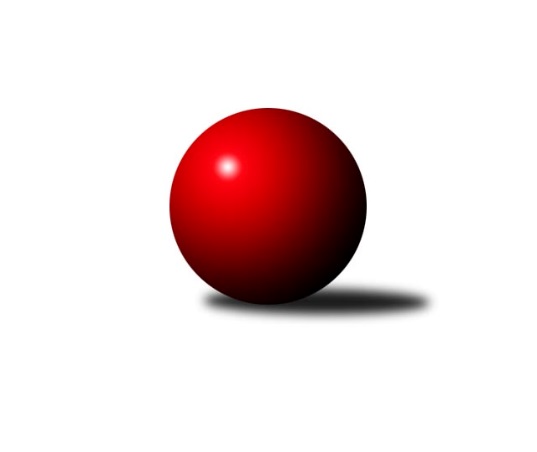 Č.1Ročník 2021/2022	18.9.2021Nejlepšího výkonu v tomto kole: 3561 dosáhlo družstvo: SKK Náchod1. KLZ 2021/2022Výsledky 1. kolaSouhrnný přehled výsledků:TJ Valašské Meziříčí	- SKK Rokycany	5:3	3266:3260	12.5:11.5	18.9.KK Slavia Praha	- KC Zlín	5:3	3453:3427	11.5:12.5	18.9.KK Blansko 	- KK Konstruktiva Praha 	2:6	3260:3292	12.0:12.0	18.9.SKK Náchod	- KK Jihlava	8:0	3561:3212	21.0:3.0	18.9.KK Slovan Rosice	- TJ Spartak Přerov	7:1	3390:3134	16.5:7.5	18.9.Tabulka družstev:	1.	SKK Náchod	1	1	0	0	8.0 : 0.0 	21.0 : 3.0 	 3561	2	2.	KK Slovan Rosice	1	1	0	0	7.0 : 1.0 	16.5 : 7.5 	 3390	2	3.	KK Konstruktiva Praha	1	1	0	0	6.0 : 2.0 	12.0 : 12.0 	 3292	2	4.	TJ Valašské Meziříčí	1	1	0	0	5.0 : 3.0 	12.5 : 11.5 	 3266	2	5.	KK Slavia Praha	1	1	0	0	5.0 : 3.0 	11.5 : 12.5 	 3453	2	6.	KC Zlín	1	0	0	1	3.0 : 5.0 	12.5 : 11.5 	 3427	0	7.	SKK Rokycany	1	0	0	1	3.0 : 5.0 	11.5 : 12.5 	 3260	0	8.	KK Blansko	1	0	0	1	2.0 : 6.0 	12.0 : 12.0 	 3260	0	9.	TJ Spartak Přerov	1	0	0	1	1.0 : 7.0 	7.5 : 16.5 	 3134	0	10.	KK Jihlava	1	0	0	1	0.0 : 8.0 	3.0 : 21.0 	 3212	0Podrobné výsledky kola:	 TJ Valašské Meziříčí	3266	5:3	3260	SKK Rokycany	Nikola Tobolová	149 	 130 	 130 	125	534 	 2:2 	 536 	 141	131 	 127	137	Linda Lidman	Dana Uhříková	133 	 142 	 147 	136	558 	 3:1 	 550 	 145	139 	 136	130	Veronika Horková	Marie Olejníková	124 	 136 	 144 	156	560 	 2:2 	 522 	 125	142 	 135	120	Barbora Janyšková	Klára Tobolová	146 	 129 	 118 	148	541 	 2.5:1.5 	 531 	 140	129 	 122	140	Terezie Krákorová	Lucie Šťastná	135 	 120 	 148 	146	549 	 2:2 	 562 	 146	149 	 139	128	Lenka Findejsová	Stanislava Ovšáková	141 	 126 	 128 	129	524 	 1:3 	 559 	 140	129 	 142	148	Simona Koutníkovározhodčí: Jaroslav ZajíčekNejlepší výkon utkání: 562 - Lenka Findejsová	 KK Slavia Praha	3453	5:3	3427	KC Zlín	Vladimíra Malinská	137 	 167 	 125 	122	551 	 1:3 	 556 	 144	131 	 136	145	Dita Trochtová	Vlasta Kohoutová	155 	 150 	 144 	146	595 	 2:2 	 559 	 130	152 	 145	132	Martina Zimáková	Šárka Marková	168 	 111 	 140 	119	538 	 1:3 	 609 	 147	155 	 155	152	Michaela Bagári	Michaela Kučerová	123 	 128 	 126 	154	531 	 1:3 	 585 	 136	144 	 158	147	Natálie Trochtová	Olga Hejhalová	150 	 144 	 165 	162	621 	 4:0 	 548 	 148	131 	 141	128	Pavla Žádníková	Helena Gruszková	150 	 165 	 143 	159	617 	 2.5:1.5 	 570 	 140	127 	 144	159	Michaela Matlachovározhodčí: Jiří NovotnýNejlepší výkon utkání: 621 - Olga Hejhalová	 KK Blansko 	3260	2:6	3292	KK Konstruktiva Praha 	Dana Musilová	152 	 118 	 160 	132	562 	 2:2 	 564 	 141	141 	 133	149	Petra Najmanová	Helena Daňková	119 	 132 	 140 	135	526 	 2:2 	 530 	 135	137 	 126	132	Marie Chlumská	Lucie Nevřivová	128 	 143 	 133 	156	560 	 4:0 	 527 	 122	129 	 121	155	Hana Kovářová	Zdeňka Ševčíková	143 	 137 	 165 	131	576 	 2:2 	 542 	 151	127 	 130	134	Jana Čiháková	Natálie Součková *1	127 	 107 	 137 	109	480 	 0:4 	 560 	 149	140 	 143	128	Naděžda Novotná	Eva Wendl	136 	 141 	 142 	137	556 	 2:2 	 569 	 148	131 	 155	135	Edita Koblížkovározhodčí: Jindřiška Klimešová, Jan Šmerdastřídání: *1 od 61. hodu Lenka Kalová st.Nejlepší výkon utkání: 576 - Zdeňka Ševčíková	 SKK Náchod	3561	8:0	3212	KK Jihlava	Šárka Majerová	136 	 129 	 147 	143	555 	 4:0 	 482 	 115	113 	 123	131	Karolína Derahová	Martina Hrdinová	139 	 144 	 161 	157	601 	 4:0 	 517 	 121	129 	 121	146	Eva Rosendorfská	Kateřina Majerová	169 	 133 	 137 	155	594 	 3:1 	 563 	 146	137 	 131	149	Petra Dočkalová	Eliška Boučková	149 	 157 	 158 	142	606 	 3:1 	 568 	 130	141 	 161	136	Lenka Concepción	Aneta Cvejnová *1	154 	 153 	 160 	161	628 	 4:0 	 528 	 141	132 	 121	134	Martina Melchertová	Nikola Portyšová	144 	 143 	 142 	148	577 	 3:1 	 554 	 135	138 	 154	127	Jana Braunovározhodčí: Vlastimil Kováčikstřídání: *1 od 61. hodu Nina BrožkováNejlepší výkon utkání: 628 - Aneta Cvejnová	 KK Slovan Rosice	3390	7:1	3134	TJ Spartak Přerov	Nikola Tatoušková	135 	 158 	 154 	149	596 	 4:0 	 499 	 116	133 	 137	113	Michaela Beňová	Anna Štraufová	131 	 119 	 135 	144	529 	 2.5:1.5 	 523 	 131	140 	 132	120	Šárka Nováková	Natálie Topičová	156 	 131 	 151 	160	598 	 3:1 	 498 	 147	137 	 117	97	Monika Pavelková	Andrea Axmanová	142 	 155 	 132 	109	538 	 3:1 	 540 	 139	132 	 130	139	Kateřina Fajdeková	Alena Kantnerová	143 	 114 	 134 	147	538 	 1:3 	 531 	 120	123 	 135	153	Anna Mašlaňová	Lucie Vaverková	142 	 146 	 147 	156	591 	 3:1 	 543 	 146	127 	 132	138	Zuzana Machalovározhodčí: Milan BružaNejlepší výkon utkání: 598 - Natálie TopičováPořadí jednotlivců:	jméno hráče	družstvo	celkem	plné	dorážka	chyby	poměr kuž.	Maximum	1.	Olga Hejhalová 	KK Slavia Praha	621.00	394.0	227.0	1.0	1/1	(621)	2.	Helena Gruszková 	KK Slavia Praha	617.00	390.0	227.0	0.0	1/1	(617)	3.	Michaela Bagári 	KC Zlín	609.00	395.0	214.0	1.0	1/1	(609)	4.	Eliška Boučková 	SKK Náchod	606.00	396.0	210.0	6.0	1/1	(606)	5.	Martina Hrdinová 	SKK Náchod	601.00	390.0	211.0	0.0	1/1	(601)	6.	Natálie Topičová 	KK Slovan Rosice	598.00	402.0	196.0	2.0	1/1	(598)	7.	Nikola Tatoušková 	KK Slovan Rosice	596.00	373.0	223.0	1.0	1/1	(596)	8.	Vlasta Kohoutová 	KK Slavia Praha	595.00	394.0	201.0	2.0	1/1	(595)	9.	Kateřina Majerová 	SKK Náchod	594.00	372.0	222.0	1.0	1/1	(594)	10.	Lucie Vaverková 	KK Slovan Rosice	591.00	388.0	203.0	1.0	1/1	(591)	11.	Natálie Trochtová 	KC Zlín	585.00	392.0	193.0	5.0	1/1	(585)	12.	Nikola Portyšová 	SKK Náchod	577.00	361.0	216.0	1.0	1/1	(577)	13.	Zdeňka Ševčíková 	KK Blansko 	576.00	387.0	189.0	4.0	1/1	(576)	14.	Michaela Matlachová 	KC Zlín	570.00	388.0	182.0	3.0	1/1	(570)	15.	Edita Koblížková 	KK Konstruktiva Praha 	569.00	375.0	194.0	1.0	1/1	(569)	16.	Lenka Concepción 	KK Jihlava	568.00	376.0	192.0	7.0	1/1	(568)	17.	Petra Najmanová 	KK Konstruktiva Praha 	564.00	365.0	199.0	0.0	1/1	(564)	18.	Petra Dočkalová 	KK Jihlava	563.00	369.0	194.0	3.0	1/1	(563)	19.	Dana Musilová 	KK Blansko 	562.00	378.0	184.0	7.0	1/1	(562)	20.	Lenka Findejsová 	SKK Rokycany	562.00	380.0	182.0	2.0	1/1	(562)	21.	Lucie Nevřivová 	KK Blansko 	560.00	375.0	185.0	2.0	1/1	(560)	22.	Naděžda Novotná 	KK Konstruktiva Praha 	560.00	379.0	181.0	6.0	1/1	(560)	23.	Marie Olejníková 	TJ Valašské Meziříčí	560.00	382.0	178.0	5.0	1/1	(560)	24.	Simona Koutníková 	SKK Rokycany	559.00	369.0	190.0	2.0	1/1	(559)	25.	Martina Zimáková 	KC Zlín	559.00	382.0	177.0	2.0	1/1	(559)	26.	Dana Uhříková 	TJ Valašské Meziříčí	558.00	373.0	185.0	11.0	1/1	(558)	27.	Eva Wendl 	KK Blansko 	556.00	357.0	199.0	3.0	1/1	(556)	28.	Dita Trochtová 	KC Zlín	556.00	381.0	175.0	10.0	1/1	(556)	29.	Šárka Majerová 	SKK Náchod	555.00	370.0	185.0	4.0	1/1	(555)	30.	Jana Braunová 	KK Jihlava	554.00	366.0	188.0	3.0	1/1	(554)	31.	Vladimíra Malinská 	KK Slavia Praha	551.00	360.0	191.0	3.0	1/1	(551)	32.	Veronika Horková 	SKK Rokycany	550.00	363.0	187.0	8.0	1/1	(550)	33.	Lucie Šťastná 	TJ Valašské Meziříčí	549.00	345.0	204.0	4.0	1/1	(549)	34.	Pavla Žádníková 	KC Zlín	548.00	383.0	165.0	7.0	1/1	(548)	35.	Zuzana Machalová 	TJ Spartak Přerov	543.00	361.0	182.0	4.0	1/1	(543)	36.	Jana Čiháková 	KK Konstruktiva Praha 	542.00	377.0	165.0	7.0	1/1	(542)	37.	Klára Tobolová 	TJ Valašské Meziříčí	541.00	375.0	166.0	4.0	1/1	(541)	38.	Kateřina Fajdeková 	TJ Spartak Přerov	540.00	375.0	165.0	7.0	1/1	(540)	39.	Andrea Axmanová 	KK Slovan Rosice	538.00	354.0	184.0	3.0	1/1	(538)	40.	Šárka Marková 	KK Slavia Praha	538.00	359.0	179.0	6.0	1/1	(538)	41.	Alena Kantnerová 	KK Slovan Rosice	538.00	371.0	167.0	4.0	1/1	(538)	42.	Linda Lidman 	SKK Rokycany	536.00	349.0	187.0	4.0	1/1	(536)	43.	Nikola Tobolová 	TJ Valašské Meziříčí	534.00	381.0	153.0	3.0	1/1	(534)	44.	Anna Mašlaňová 	TJ Spartak Přerov	531.00	342.0	189.0	3.0	1/1	(531)	45.	Michaela Kučerová 	KK Slavia Praha	531.00	352.0	179.0	4.0	1/1	(531)	46.	Terezie Krákorová 	SKK Rokycany	531.00	381.0	150.0	8.0	1/1	(531)	47.	Marie Chlumská 	KK Konstruktiva Praha 	530.00	360.0	170.0	8.0	1/1	(530)	48.	Anna Štraufová 	KK Slovan Rosice	529.00	366.0	163.0	6.0	1/1	(529)	49.	Martina Melchertová 	KK Jihlava	528.00	360.0	168.0	3.0	1/1	(528)	50.	Hana Kovářová 	KK Konstruktiva Praha 	527.00	381.0	146.0	14.0	1/1	(527)	51.	Helena Daňková 	KK Blansko 	526.00	370.0	156.0	7.0	1/1	(526)	52.	Stanislava Ovšáková 	TJ Valašské Meziříčí	524.00	342.0	182.0	5.0	1/1	(524)	53.	Šárka Nováková 	TJ Spartak Přerov	523.00	366.0	157.0	9.0	1/1	(523)	54.	Barbora Janyšková 	SKK Rokycany	522.00	348.0	174.0	3.0	1/1	(522)	55.	Eva Rosendorfská 	KK Jihlava	517.00	363.0	154.0	8.0	1/1	(517)	56.	Michaela Beňová 	TJ Spartak Přerov	499.00	345.0	154.0	7.0	1/1	(499)	57.	Monika Pavelková 	TJ Spartak Přerov	498.00	336.0	162.0	10.0	1/1	(498)	58.	Karolína Derahová 	KK Jihlava	482.00	345.0	137.0	10.0	1/1	(482)Sportovně technické informace:Starty náhradníků:registrační číslo	jméno a příjmení 	datum startu 	družstvo	číslo startu7150	Pavla Žádníková	18.09.2021	KC Zlín	1x9892	Hana Kovářová	18.09.2021	KK Konstruktiva Praha 	1x
Hráči dopsaní na soupisku:registrační číslo	jméno a příjmení 	datum startu 	družstvo	21947	Klára Tobolová	18.09.2021	TJ Valašské Meziříčí	23277	Nikola Tobolová	18.09.2021	TJ Valašské Meziříčí	20607	Lucie Šťastná	18.09.2021	TJ Valašské Meziříčí	10226	Stanislava Ovšáková	18.09.2021	TJ Valašské Meziříčí	Program dalšího kola:2. kolo24.9.2021	pá	18:00	SKK Rokycany - KK Slovan Rosice (předehrávka z 4. kola)	25.9.2021	so	9:30	SKK Rokycany - SKK Náchod	25.9.2021	so	9:30	KK Jihlava - KK Blansko 	25.9.2021	so	10:00	KC Zlín - TJ Spartak Přerov	25.9.2021	so	10:00	KK Slavia Praha - TJ Valašské Meziříčí	25.9.2021	so	11:00	KK Konstruktiva Praha  - KK Slovan Rosice	Nejlepší šestka kola - absolutněNejlepší šestka kola - absolutněNejlepší šestka kola - absolutněNejlepší šestka kola - absolutněNejlepší šestka kola - dle průměru kuželenNejlepší šestka kola - dle průměru kuželenNejlepší šestka kola - dle průměru kuželenNejlepší šestka kola - dle průměru kuželenNejlepší šestka kola - dle průměru kuželenPočetJménoNázev týmuVýkonPočetJménoNázev týmuPrůměr (%)Výkon1xOlga HejhalováSlavia6211xOlga HejhalováSlavia109.286211xHelena GruszkováSlavia6171xHelena GruszkováSlavia108.576171xMichaela BagáriZlín6091xNatálie TopičováRosice107.275981xEliška BoučkováNáchod6061xMichaela BagáriZlín107.176091xMartina HrdinováNáchod6011xNikola TatouškováRosice106.915961xNatálie TopičováRosice5981xEliška BoučkováNáchod106.28606